THÔNG BÁO SỐ 1V/v Tổ chức Ngày hội việc làm và kết nối doanh nghiệp năm 2019Với mục đích tạo điều kiện để doanh nghiệp được tiếp cận với sinh viên đang học tập tại trường Đại học Công nghiệp Quảng Ninh nhằm tuyển dụng được nguồn nhân lực theo yêu cầu, đồng thời sinh viên Nhà trường được tiếp xúc phỏng vấn từ nhà tuyển dụng, tìm hiểu và nắm bắt thị trường lao động để định hướng lựa chọn nơi làm việc và vị trí việc làm sau khi tốt nghiệp, đẩy mạnh quan hệ hợp tác giữa Nhà trường và doanh nghiệp. Với mục đích đó năm 2019 Nhà trường tiếp tục tổ chức “NGÀY HỘI VIỆC LÀM VÀ KẾT NỐI DOANH NGHIỆP” dự kiến sự kiện diễn ra vào ngày 10/4/2019.Qua sự kiện này là dịp để các doanh nghiệp được trực tiếp phỏng vấn, đánh giá năng lực và tìm kiếm những ứng viên tiềm năng từ gần 1.500 sinh viên đã và đang chuẩn bị tốt nghiệp thuộc các ngành nghề khác nhau, đây cũng là dịp để các doanh nghiệp quảng bá hình ảnh, thương hiệu, dịch vụ, sản phẩm của đơn vị đến đông đảo sinh viên và cơ quan truyền thông.	Chi tiết xin liên hệ: Đ/c Nguyễn Mạnh Cường – Thường trực Ban tổ chức	SĐT: 0915535767, Email: nguyenmanhcuong@qui.edu.vn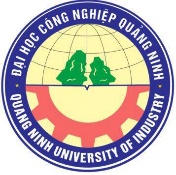 NGÀY HỘI VIỆC LÀMVÀ KẾT NỐI DOANH NGHIỆP 2019THÔNG BÁOV/v cơ cấu số lượng sinh viên tham dự Ngày hội việc làm và kết nối doanh nghiệp năm 2019NGÀY HỘI VIỆC LÀMVÀ KẾT NỐI DOANH NGHIỆP 2019CHƯƠNG TRÌNHNGÀY HỘI VIỆC LÀMVÀ KẾT NỐI DOANH NGHIỆP 2019SƠ ĐỒ BỐ TRÍ CÁC GIAN HÀNGBỘ CÔNG THƯƠNGTRƯỜNG ĐHCN QUẢNG NINH    Số:.........../TB-ĐHCNQNCỘNG HÒA XÃ HỘI CHỦ NGHĨA VIỆT NAMĐộc lập – Tự do – Hạnh phúcQuảng Ninh, ngày 08 tháng 3 năm 2019TTNgành đào tạoTổng số SV tham dựSố SV tốt nghiệp tháng 6/2019Số SV tốt nghiệp tháng 12/2019Số SV đã tốt nghiệp muốn tìm việc tốt hơn1Kỹ thuật mỏ91342702Kỹ thuật điện, điện tử44519114793Kỹ thuật tuyển khoáng97413504Kỹ thuật điều khiển và tự động hoá2457456115Kỹ thuật công trình xây dựng5952356Kỹ thuật trắc địa51142107Kế toán2909283238Công nghệ kỹ thuật cơ khí88202559Công nghệ thông tin10316313TổngTổng1469487448567h30 – 8h30Đón tiếp đại biểu; các đơn vị tham gia8h30 – 9h00Hoạt động văn nghệ chào mừng9h00 – 9h30Chương trình khai mạc:Phát biểu khai mạc của Lãnh đạo Trường;Báo cáo tình hình sinh viên và ngành nghề của Nhà trường trong Ngày hội việc làm và kết nối doanh nghiệp năm 2019;Phát biểu của đại biểu tham dự.9h30 – 11h30Hoạt động tuyển dụng:Giới thiệu của các đơn vị tham gia, Thông tin tuyển dụng của các đơn vị;Phỏng vấn tại các gian hàng.10h30 – 11h30Toạ đàm giữa lãnh đạo Nhà trường, các đại biểu và đại diện các doanh nghiệp tham dự11h30 – 13h00Tiệc giao lưu giữa lãnh đạo Nhà trường và các đơn vị tham gia13h00 – 16h00Tiếp tục các hoạt động tuyển dụng;Phỏng vấn, làm bài test, giao lưu với các đơn vị tuyển dụng (theo yêu cầu của các đơn vị tài trợ)